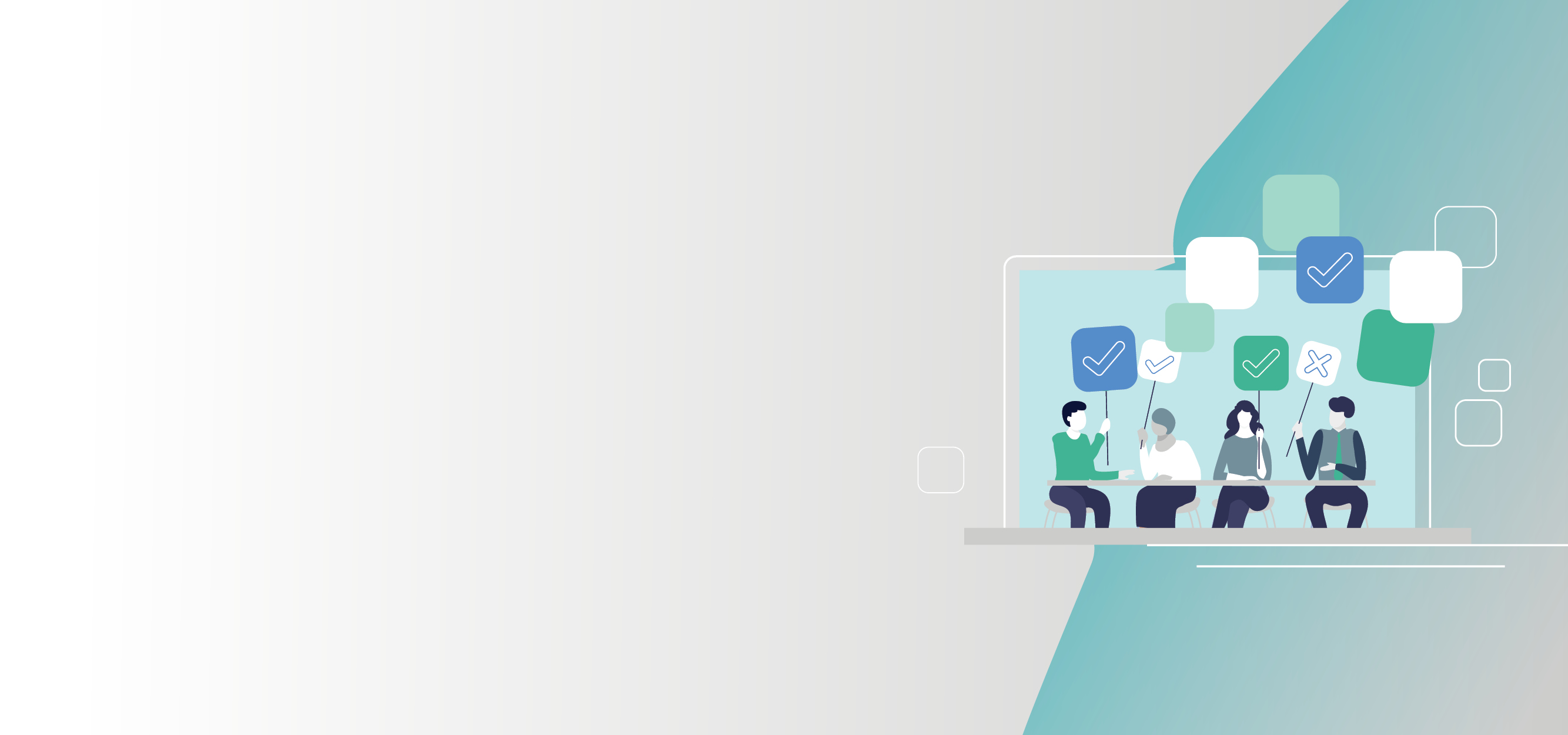 Wenn Du Lust hast, mit uns an der Modernisierung und Stärkung der Demokratie zu arbeiten, dann bist Du bei uns genau richtig. Eine faire und nachhaltige Welt, in der Partizipation für alle einfach und sicher ist, ist unsere Vision – eine Vision, die aus dem gesamten Team heraus entwickelt wurde. Mit dieser im Rücken treiben wir das Thema Online-Wahlen und digitale Abstimmungen voran und befinden uns damit auf einem stetigen Wachstumskurs. Wenn Du Dir vorstellen kannst, unser Team hochkarätiger zu verstärken, dann bewirb Dich bei uns als: PR Manager:in BerlinDeine Aufgaben bei POLYAS: Du positionierst POLYAS als Thought Leader zu digitaler Demokratie in der Öffentlichkeit.Du entwickelst wirksame Kommunikationsformate, hast Ideen für Kampagnen und setzt sie gemeinsam mit Deinen Kolleg:innen um.Dein Netzwerk, Deine sympathische Ansprache sowie Dein Engagement auf Events eröffnen spannende Dialoge.Deine Pressemitteilungen bringen komplexe Sachverhalte verständlich und interessant auf den Punkt.Du fühlst Dich in technischen und politischen Themen zuhause und legst Wert auf einen guten Schreibstil.Was Dich auszeichnet: Du hast bereits Erfahrungen im Bereich PR, Journalismus oder politischer Kommunikation gesammelt.Du hast Dein Studium im Bereich Journalistik, Medien, Kommunikation oder einem ähnlichen Fachgebiet erfolgreich abgeschlossen.Du setzt Dich leidenschaftlich für Demokratisierung ein und hast Lust, mit uns an unserer Vision von einer fairen und nachhaltigen Welt zu arbeiten, in der Partizipation für alle einfach und sicher ist.Deine kommunikativen Fähigkeiten sind exzellent und es macht Dir Freude, komplexe Informationen leicht verständlich darzustellen.Du schätzt eine unabhängige und kooperative Arbeitsweise mit viel Eigenverantwortung vom ersten Tag an.Was wir bieten: Ein exzellentes und innovatives Produkt, das die Partizipation in unserer Gesellschaft fördert und die Demokratie stärkt, sowie ein hochmotiviertes Team, dem unsere gemeinsame Vision am Herzen liegt Eine langfristige Perspektive in einem innovativen, gesund wachsenden und sich internationalisierenden Unternehmen Eine attraktive und leistungsgerechte Bezahlung, eine ausgewogene Work-Life Balance, flexible Arbeitszeiten und Arbeiten von zu Hause (auch unabhängig von Corona) Eine Führungskultur, in der Leadership bedeutet, auf den Stärken der Mitarbeiter:innen aufzubauen sowie Eigenverantwortung und eine positive Fehlerkultur zu fördern Eine Unternehmenskultur, die den Start-Up-Geist von Ownership und Accountability lebt und gleichzeitig den Menschen wertschätzt. Bewirb Dich jetzt, wir freuen uns auf Dich! Bitte sende Deine Bewerbung mit Angabe Deines frühestmöglichen Eintrittstermins per E-Mail an Anna-Maria Palzkill I bewerbung@polyas.de Mehr Informationen über POLYAS als Arbeitgeber findest Du unter: www.polyas.de/karriere